OVLÁDANIE LP-XQZapnutie a spustenie zvárania: pomocou obľúbených tlačidiel môže zvárač uložiť svoje preferované nastavenia a tak si ich priamo načítať. Okrem toho programátor LP-XQ nastavil optimálne parametre požadovanej sekvencie zvárania - od štartovacieho prúdu až po koncový kráterový program – zo závodu. To šetrí čas prípravy: jednoducho zadáte prevádzkový bod pomocou otočného kolieska a zvárate. Riadiaci systém je ideálny pri častej zmene zváracieho personálu napr. na stavbách a pri montážnych aplikáciách.Ovládanie LP-XQ: Priamy prístup ku všetkým dôležitým možnostiam nastavovaniaRýchly prechod medzi inovatívnymi zváracími metódami (bez prepínania JOB)Obľúbené tlačidlá k rýchlemu výberu často používaných JOBovTlačidlá obľúbených položiek:Jednoduché ukladanie použitých parametrov pridržaním požadovaného tlačidla obľúbených položiekOkamžité vyvolanie opätovným zatlačením príslušného tlačidla obľúbených položiekZmena dĺžky zváracieho oblúkaNastavenie dynamiky zváracieho oblúka (účinok tlmivky) od mäkkej až po tvrdúFunkcia standby (úspora prúdu na zatlačenie tlačidla)Ukazovateľ v kilowattoch Efektívny výkon zváracieho oblúka 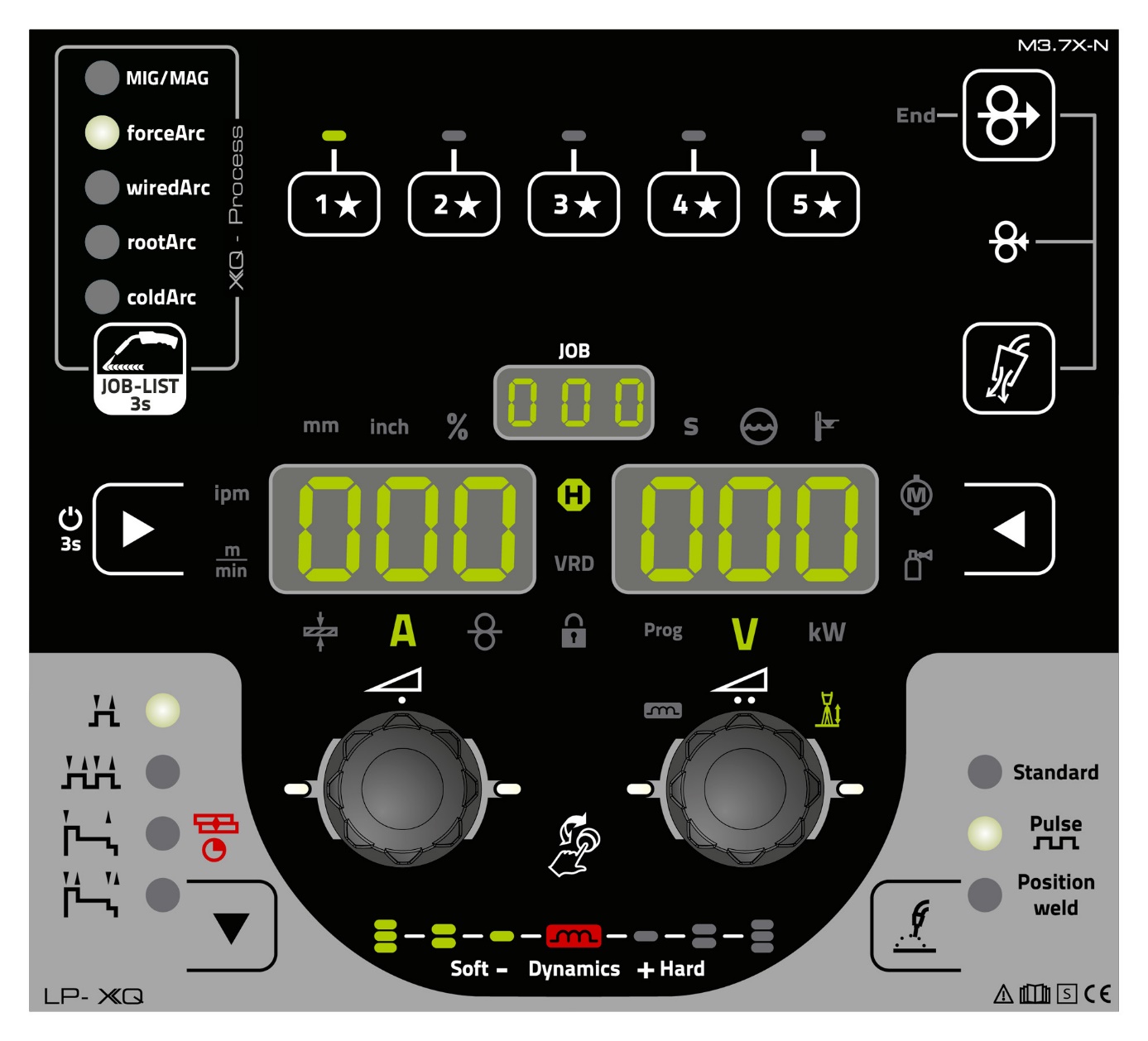 Spôsob obsluhySynergická obsluhaMetóda zváraniaMIG/MAGMIG/MAG-ImpulsWIG-LiftarcMMAcoldArc® XQcoldArc® puls XQrootArc® XQrootArc® puls XQforceArc® XQforceArc® puls XQwiredArc XQwiredArc puls XQPositionweldSuperpulsDostupnosť postupu zvárania sa môže líšiť v závislosti od typu zariadeniaPrevádzkové režimy2-Takt4-Takt2-Takt-Spezial4-Takt-Spezial (plnenie krátera)BodovanieParametre na displejiZvárací prúdRýchlosť podávania drôtuHrúbka plechuJOB-čísloČíslo programuChybové kódyĽubovoľne nastaviteľné programy pre každú úlohu JOB16Počet JOBov256